答  案1．A   2．B   3．A   4．B   5．C  6．C  7．C  8．B   9．B  10．B  11．D12．C   13．C   14．A   15．B  16．D  17．B  18．C  19．D  20．B  21．A22．C   23．A   24．D25．（10分，每空2分）（1）    （2）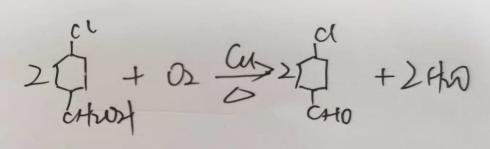 （3）取代(水解)反应    （4）羧基、羰基    （5） 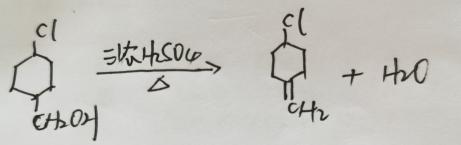 26．（14分，每空2分）（1）冷凝管    冷凝回流    （2）先将浓硝酸注入容器中，再慢慢注入浓硫酸，并及时搅拌和冷却    （3）大    （4）硝基苯中溶有NO2而呈黄色    C6H6+HNO3(浓) C6H5NO2+H2O    （5）除去粗产品中残留的酸    27．（16分，每空2分）I、（1）3:8:1    （2）60    C3H8O    （3）CH3OCH2CH3   II、（1） CaC2+2H2OCHCH+ Ca(OH)2（2）C6H14    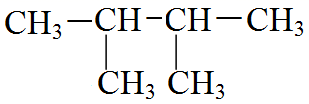 （3）②⑤（12分，每空2分）取代反应    加成     （2）+2NaOH+2NaBr+2H2O            2，3-二甲基-1，3-丁二烯    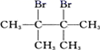 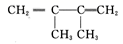 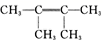 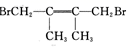 